Evaluación Regional Sobre la Vivienda Justa en Galveston, Missouri City, Pasadena y el Condado de Harris Encuesta Para ResidentesLas ciudades de Galveston, Missouri City, Pasadena y el Condado de Harris, junto con la Autoridad de Vivienda del Galveston (GHA, por sus siglas en inglés) y la Autoridad de Vivienda de Condado de Harris (HCHA, por sus siglas en inglés) están llevando a cabo un estudio para entender mejor las decisiones que toman sus residentes con respecto a la vivienda y sobre sus experiencias viviendo, trabajando o yendo a la escuela en la región.Esta encuesta es una parte importante de ese estudio. No está asociado con ninguna iniciativa electoral. Sus respuestas son totalmente confidenciales y solo se reportarán combinadas con las respuestas de otras personas. Si lo prefiere, esta encuesta está disponible para contestarse por Internet en:https://es.research.net/r/RegionalAFH2017SP Si necesita algún tipo de modificación para participar en la encuesta, por favor comuníquese con Jen Garner: jgarner@bbcresearch.com o 800-748-3222 ext. 236. Un ejemplo de una modificación razonable sería contestar la encuesta por teléfono.Para asegurar que incluyamos a los residentes de toda la región, por favor proporcione información sobre dónde vive. ¿En qué ciudad o población vive?BaytownBellaireBunker Hill VillageDeer ParkEl LagoFriendswoodGalena ParkGalvestonHedwig VillageHilshire VillageHoustonHumbleHunters Creek VillageJacinto CityJersey VillageKatyLa PorteLeague CityMissouri CityMorgan's PointNassau BayPasadenaPearlandPiney Point VillageSeabrookShoreacresSouth HoustonSouthside PlaceSpring Valley VillageStaffordTaylor Lake VillageTomballWallerWebsterWest University PlaceVivo en un área no incorporada del Condado de HarrisVivo en un área no incorporada del Condado de GalvestonVivo en una comunidad que no está en la lista (por favor especifique) _______________________________No vivo en Galveston, Missouri City, Pasadena o el Condado de San Harris. Vivo en (por favor especifique)
_______________________________¿Cuál de las siguientes categorías describen de mejor forma su situación de vivienda actual?Soy propietario/aAlquilo/aMe estoy quedando con amigos o familiares (mi nombre no está incluido en el contrato o título de propiedad)Me estoy quedando en un refugio o vivienda temporalMe estoy quedando en un motel/hotelNo tengo vivienda, estoy viviendo en la calle Otra (por favor especifique) ______________Usando una escala del 0 al 9, en donde 0 es “extremadamente insatisfecho/a” y 9 es “extremadamente satisfecho/a”, ¿qué tan satisfecho/a está con su situación de vivienda?3b.	Si está insatisfecho/a con su situación de vivienda (seleccionó entre 0 y 4), ¿por qué está insatisfecho/a? Seleccione todas las respuestas que correspondan.Mi hogar/apartamento necesita reparaciones y no tengo el dinero para pagarlasEl propietario no quiere hacer las reparacionesEl valor de la propiedad disminuyóMe preocupa que embarguen mi hogar (foreclosure)Estoy bajo amenaza de o pasando por una evicción Tengo vecinos malos/rudos/ruidososHay crimen en mi vecindarioLas escuelas son de baja/mala calidadNo hay acceso adecuado a los medios de transporte público/autobusesNo hay suficientes oportunidades de trabajo en el área Hay demasiado ruido de la calle/autopistaHay demasiado tráfico No me gusta el vecindarioNo hay acceso adecuado a instalaciones de cuidados médicos/de saludNo hay acceso adecuado al supermercado / tienda de alimentos El alquiler es demasiado altoVive demasiada gente en mi hogarNo tengo hogar/no puedo encontrar un lugar para vivir Demasiado cerca de lugares de uso industrial/basurales/otros peligros ambientalesVeredas/banquetas, alumbrado público, desagüe u otra infraestructura inadecuada(s)No puedo costearla debido a los impuestos o el precio de los servicios públicos Otra (por favor especifique) ____________________________________________________________________________________________________¿Cuáles fueron los tres factores más importantes que influyeron en que eligiera su casa o apartamento actual? Selecciona tres de los  más importantes.El costo/podía pagarloEstá cerca de una parada de autobús/transporteEstá cerca de otros serviciosEstá cerca de mi trabajo/oportunidades de trabajoEstá cerca de parques y espacios abiertosEstá cerca de restaurantes/entretenimiento/tiendasEstá cerca de familiares/amigosEstá cerca de escuelas públicas/distrito escolar de calidadEstá cerca de instalaciones y servicios de saludQuería vivir cerca de personas como yoYo/nosotros somos discapacitados y necesitamos tener acceso a mejoras y modificaciones disponibles aquíHay poco crimen/es seguroMe gusta el vecindarioMe gusta el tipo de casa/apartamentoEl número de habitaciones/recámarasEl propietario acepta la Sección 8El propietario acepta mascotasEstaba disponibleEl propietario me dejó alquilar a pesar de tener crédito o historial malo/desalojos pasadosTipo de hogar/plan o diseño de la casaJardín grande/tamaño del jardín zona transitable o bikeableOtro (por favor especifique) ____________________________________________________________________________________Si tuviera la oportunidad, ¿le gustaría salirse de su hogar o apartamento actual y mudarse a otro?SíNo [avance a la pregunta 6]No sé [avance a la pregunta 6]5a.	Si sí, ¿por qué le gustaría mudarse?Quiero una casa/apartamento más pequeñoQuiero una casa/apartamento más grande/más habitacionesPara ahorrar dinero/tener algo menos caroQuiero comprar una casaQuiero cambiarme a un vecindario diferente (por favor especifique dónde) ________________________Quiero vivir en una ciudad/condado diferente (por favor especifique dónde) ________________________Por razones de seguridad/crimenMejores escuelasPara estar más cerca del transporte públicoMás accesible para caminar o andar en bicicletaMejores oportunidades de trabajoPara estar más cerca de mi trabajoPara estar más cerca de mi familiaPara tener mi propio hogar/vivir con menos personasNecesito vivir en una unidad u hogar con mejor acceso (para discapacitados)Mi vecindario está cambiando/se está aburguesando (gentrifying) y ya no me siento que soy bienvenido/aOtra (por favor especifique) _______________
_____________________________________5b.	¿Cuáles son las tres razones principales por las que no se ha mudado todavía?No tengo el dinero para mudarme/no puedo pagar para vivir en ningún otro lugarNo puedo encontrar un mejor lugar para vivirMi trabajo está aquíNecesito encontrar un trabajoMi familia está aquíMi familia no se quiere mudarPor razones de familiaLos propietarios no aceptan la Sección 8/es difícil encontrar un lugar que acepte la Sección 8No puedo encontrar una unidad accesible/que se acomode a mi discapacidad Los lugares para alquilar siempre están llenos; no he podido encontrar un lugar para alquilarHe enviado solicitudes, pero no he logrado asegurar un lugar para vivirNo puedo pagar los costos de la mudanza: el depósito de seguridad, el alquiler del primer y último mes, el depósito para mascotasNo encuentro un propietario que quiera alquilarme algo debido a mis antecedentes criminales No encuentro un propietario que quiera alquilarme algo debido a mi historial de crédito/desalojo o historial de embargo No puedo vender mi casaOtra (por favor especifique) ______________
_____________________________________En los últimos cinco años, ¿se ha tenido que mudar de su casa o apartamento en la región cuando no quería mudarse?SíNo [avance a la pregunta 7]6a.	Si sí, ¿cuáles fueron las razones por las que tuvo de cambiarse de casa?Me desalojaron porque me retrasé pagando el alquilerMe desalojaron debido a las reglas del apartamentoMe desalojaron sin razón El alquiler aumentó más de lo que podía pagarEl propietario quería regresar o moverse en familiaPerdí mi trabajo/me redujeron las horas El propietario quería alquilarle a otra personaEl propietario está vendiendo la casaTuve que moverme debido a un desastre natural / inundación / fuegoTuve que mover debido a moho u otras condiciones insegurasMe embargaron mi casaPor razones personales/relacionesPor razones de salud/médicasYa no pude pagar los impuestos a la propiedad/otros costos de ser propietarioOtra (por favor especifique) ______________
_____________________________________
_____________________________________6b.	Si tiene hijos, ¿tuvieron que cambiarse de escuela debido a la mudanza?SíNoN/A (No tengo hijos en edad escolar)En los últimos cinco años, ¿ha buscado seriamente una vivienda para comprar o alquilar en Galveston, Missouri City, Pasadena,  o en el Condado de Harris? (Buscar “seriamente” incluye ir a ver casas o apartamentos, enviar solicitudes o tratar de obtener un préstamo hipotecario.)SíNo. No he buscado seriamente una vivienda en la región en los últimos cinco años [avance a la pregunta 8]7a.	En los últimos cinco años, cuando buscó seriamente una vivienda para alquilar o comprar en Galveston, Missouri City, Pasadena,  o en el Condado de Harris, ¿qué tan fácil o difícil fue encontrar una vivienda segura y de calidad que podía pagar? 	Si fue difícil (eligió un número del 0 al 4), ¿por qué fue tan difícil encontrar una vivienda?7b.	Si fue difícil (eligió un número del 0 al 4), ¿por qué fue tan difícil encontrar una vivienda?7c. Cuando estuvo buscando una vivienda en Galveston, Missouri City, Pasadena,  o en el Condado de Harris en los últimos cinco años, ¿alguna vez le negaron un lugar para alquilar o comprar?SíNo [avance a la pregunta 8]7d.	Si sí, ¿por qué se lo negaron? Marque todas las respuestas que correspondan.Mal créditoHistorial de desalojoHistorial de embargoAntecedentes criminals (incluyendo solo el arresto)Mis ingresos eran muy bajosMi raza/grupo ético o la raza/grupo étnico de mi parejaEl propietario no aceptó el tipo de ingresos que gano (seguridad social o beneficio para discapacitados)DiscapacidadTengo la Sección 8/vales para la viviendaTengo niños El tamaño de mi familia/hogar; demasiadas personasMi situación migratoriaOrientación sexualInequidad de géneroCondición médica/VIHEl idioma que habloEl propietario no permitía mascotasOtras personas ofrecieron más dinero para comprar la viviendaOtras personas ofrecieron pagar con dinero en efectivoOtras personas ofrecieron más dinero para alquilar la viviendaNo envié mi solicitud de alquiler lo suficientemente rápidoAnimal de servicio/animal de apoyo/animal terapéuticoFalta de vivienda estable en el pasadoPorque no tengo hogarLa religión que practicoNo puedo proporcionar los documentos/la identificación necesariosOtra (por favor especifique) ____________________________________________________7e.	Por favor especifique la ciudad en donde le negaron una vivienda. _____________________Cuando estabas buscando vivienda en Galveston, Missouri City, Pasadena o el Condado Harris durante los últimos cinco años, ¿pasaste por alguna de las siguientes situaciones?El propietario no respondió a mis llamadas preguntando sobre la vivienda.Me dijeron por teléfono que la vivienda estaba disponible, pero cuando me presenté en persona, el propietario me dijo que ya no estaba disponible. El agente de bienes raíces solo me mostró hogares en vecindarios en donde la mayoría de las personas eran de mi mismo grupo racial/étnico; sugirió solo vecindarios en donde la mayoría de las personas eran de mi mismo grupo racial/étnico.Un banco u otra agencia de préstamos me negó un préstamo hipotecario o me cobró una tasa de interés alta. ¿Hay áreas/vecindarios en Galveston, Missouri City, Pasadena o el Condado de Harris en donde no te sentirías bienvenido/a debido al grupo racial o étnico al que perteneces, discapacidad, tipo de familia, religión u otra parte de tu identidad? Sí¿Qué área/vecindario(s)? ________________________________________________¿Por qué razón no te sentirías bienvenido/a? ________________________________No ¿Tiene usted o alguien que vive en su hogar vales de la Sección 8?SíNo [avance a la pregunta 11]10a.	En su experiencia, ¿qué tan difícil es encontrar un propietario que acepte vales de la Sección 8?  No es difícil [avance a la pregunta 11]Es algo difícil Es muy difícil10b.	Si es algo o muy difícil, ¿por qué es difícil usar los vales de la Sección 8? (Seleccione todos los que correspondan)Los propietarios tienen políticas para no alquilar a personas con valesLos vales no cubren suficientemente el costo del alquiler de los lugares donde quiero vivirNo tengo suficiente tiempo para encontrar un lugar donde vivir antes que el vale deje de ser válidoEs difícil encontrar información sobre propietarios que aceptan la Sección 8Otra (por favor especifique) ___________________________________________________¿Siente que a todos los residentes donde vive se les trata igual que a los otros residentes en otras áreas de su comunidad?SíNo No sé11a.	Si no, ¿por qué? _______________________________________________________________Usando una escala del 0 al 9, con 0 siendo “Muy en desacuerdo” y 9 siendo “Muy de acuerdo”, por favor elija un número para calificar cada una de estas frases sobre la ciudad en la que vive.Compara tu vecindario con otros vecindarios en tu comunidad. La calidad de (o el acceso a) los siguientes servicios/amenidades de la ciudad, ¿es más baja/o, similar o más alta/o que en los otros vecindarios? Cuando piensa sobre su situación, ¿le preocupa alguno de los siguientes asuntos?¿Tiene usted o algún integrante de su hogar algún tipo de discapacidad: física, mental, intelectual o del desarrollo?SíNo [avance a la pregunta 16]15a.	Si sí, ¿la casa o apartamento en el cual vive actualmente cubre las necesidades del integrante del hogar que tienen una discapacidad?Sí [avance a la pregunta 15c]No15b.	Si no, ¿qué mejoras o modificaciones necesita para cubrir mejor sus necesidades o las de su familia?Barras para sostenerse en el bañoPuertas más anchasAlarmas contra incendios/timbre más accesible para la persona con una discapacidad del oído/sorderaAlarma para avisar si un niño que no puede hablar se va de la casaUn espacio reservado para minusválidos cerca de la entradaQue se permita tener un animal de servicio o apoyo emocional en el apartamento/ habitación/casa (por favor especifique) __________________________________________________________________________15c.	¿Qué mejoras, si las hay, es necesario hacer en la región para asegurar que la persona con una discapacidad que vive en su hogar tenga acceso a oportunidades de trabajo?	15d.	¿Qué mejoras, si las hay, se necesitan hacer en la región para asegurar que la persona con una discapacidad que vive en su hogar tenga acceso a servicios de salud?	15e.	¿Qué mejoras, si las hay, se necesitan hacer en la región para asegurar que la persona con una discapacidad que vive en su hogar tenga acceso a amenidades, instalaciones o servicios comunitarios?	15f.	¿Se ha enfrentado a los siguientes desafíos relacionados con la vivienda?Cuando estaba buscando una vivienda en la región, ¿alguna vez se sintió discriminado/a?SíNo [avance a la pregunta 17]Sí, pero no en Galveston, Missouri City, Pasadena o el Condado de Harris16a.	Si sí, ¿cuál fue la razón por la cual se sintió discriminado/a?	16b.	¿Cuándo ocurrió la discriminación?Este último añoHace 2 a 5 añosHace más de 5 añosNo recuerdo16c.	¿Qué hizo cuando ocurrió la discriminación?Nada—No estaba seguro/a de qué hacerNada—Tenía miedo de que me desalojaran/acosaranMe mudé/encontré otro lugar para vivirLlamé/envié un mensaje por correo electrónico a la autoridad de viviendaLlamé/envié un mensaje por correo electrónico a una organización para la vivienda justaLlamé/envié un mensaje por correo electrónico a una agencia del gobierno/consejo de la ciudadLlamé/envié un mensaje por correo electrónico a un abogadoLlamé/envié un mensaje por correo electrónico a mi gerente de caso de VIH/gerente de caso de Ryan White Llamé/envié un mensaje por correo electrónico a otra organización Metí una queja a la HUDMetí una queja a la ciudad o al condadoMetí una queja a la Texas Workforce Development BoardOtro (por favor especifique) ___________________________________________________Si sintiera que usted o alguien que conoce están siendo discriminados al buscar vivienda, ¿qué haría?NadaBuscaría ayuda en InternetMe comunicaría con un amigo o pariente en quien confío para pedirle consejoMe comunicaría con un abogado/ayudante legal/ACLUMe comunicaría con HUDMe comunicaría con una organización para la vivienda justaMe comunicaría con un grupo de derechos civilesMe comunicaría con un grupo de derechos humanosMe comunicaría con la ciudad/condado/funcionarioMe comunicaría con la autoridad de viviendaMe comunicaría con el gerente de caso de VIH/gerente de caso de Ryan WhiteOtro (por favor especifique) ______________¿Cuál es su género?FemeninoMasculinoPor favor especifique su preferencia si no se mencionó arriba: ___________________¿Cuántas personas, incluyendo usted, viven actualmente en su hogar?Una/vivo solo/aDosTresCuatroCincoSeisSiete o más¿Es usted…Soltero/a viviendo solo/aSoltero/a viviendo con niñosSoltero/a viviendo con compañeros de vivienda/amigosSoltero/a viviendo con niños y compañeros de vivienda/amigosSoltero/a viviendo con otros adultos integrantes de su familiaSoltero/a viviendo con niños y otros adultos integrantes de su familiaViviendo con un/a esposo/a o pareja y compañeros de vivienda/amigosViviendo con un/a esposo/a o pareja y otros adultos integrantes de su familiaViviendo con un/a esposo/a o pareja Viviendo con un/a esposo/a o pareja y niños Viviendo con un/a esposo/a o pareja, niños y compañeros de vivienda/amigosViviendo con un/a esposo/a o pareja, niños y otros adultos integrantes de su familiaOtro (por favor especifique) ___________________________________________________¿Tiene algún hijo menor de 18 años que vive en su hogar actualmente?Sí No¿Integrante de qué grupo racial, étnico o cultural se considera? Marque todas las respuestas que correspondan.Africano americano/NegroIndo americano/Nativo de Estados UnidosAsiático Indo asiático HispanoNativo de Hawaii/Islas del Pacífico MultirracialBlanco/Caucásico/AngloOtro (por favor especifique) ___________Elijo no responder¿En qué año nació? __________________¿A qué categoría pertenecen los ingresos totales de su hogar?Menos de $5,000$5,000 hasta $9,999$10,000 hasta $14,999$15,000 hasta $19,999$20,000 hasta $24,999$25,000 hasta $34,999$35,000 hasta $49,999$50,000 hasta $74,999$75,000 hasta $99,999$100,000 hasta $149,999$150,000 o más
Si usted quisiera entrar al sorteo de la tarjeta de regalo de Visa de $ 100, por favor proporcione su nombre y teléfono y / o dirección de correo electrónico. Su información de contacto se mantendrá estrictamente confidencial y no se añadirá a cualquier lista para su mercadeo o para otros fines.Primer nombre: 	Número telefónico: 	Correo Electrónico: 	¡Muchas gracias por completar esta encuesta!¿Tiene alguna pregunta sobre sus derechos a la vivienda? Para obtener información sobre sus derechos a la vivienda/contra la discriminación, comuníquese con:Harris County Housing and Community Resource Center (877-428-8844; www.housingandcommunityresources.net)City of Galveston Grants and Housing Department (409-797-3820; www.galvestontx.gov/270/Fair-Housing)Lone Star Legal Aid (713-652-0077; www.lonestarlegal.org)Texas Workforce Development Board (800-735-2989; www.twc.state.tx.us)Houston office of the U.S. Department of Housing and Urban Development (713-718-3189; portal.hud.gov/hudportal/HUD)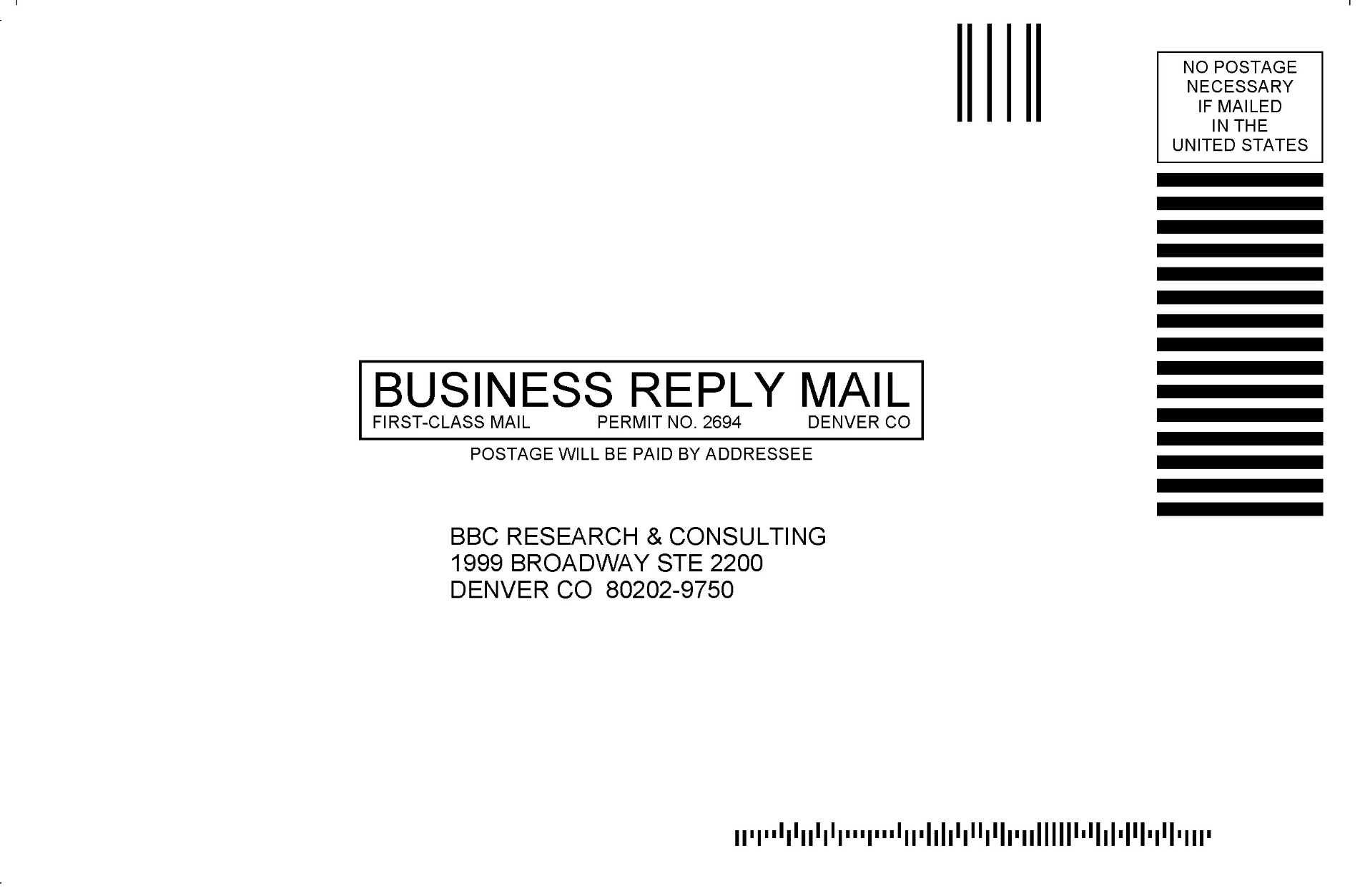 RESIDENCIA ACTUAL01234567890123456789VECINDARIO/COMUNIDAD0123456789No séTodos los vecindarios en mi área tienen parques e instalaciones recreativas de la misma calidadHay supermercados con alimentos frescos y saludables convenientemente ubicados de donde vivoEn esta área, es fácil encontrar vivienda que la gente puede pagar y que queda cerca de escuelas de buena calidadHay instalaciones médicas/de salud convenientemente ubicadas de donde vivoHay oportunidades de trabajo convenientemente ubicadas de donde vivoPuedo ir fácilmente a los lugares que quiero ir utilizando mi opción preferida de transporteLas viviendas en mi comunidad están en buenas condiciones y no necesitan arreglosTengo una red de amigos y familiares que me apoyan en mi vecindario, iglesia o comunidadEl área donde vivo tiene menos crimen que otras partes de la comunidadLa mayoría de mis vecinos apoyaría que hubiera vivienda para personas de bajos ingresos en el áreaLa mayoría de mis vecinos apoyaría que hubiera vivienda nueva para ancianos con bajos ingresos en el áreaLa mayoría de mis vecinos apoyaría que hubiera nuevos edificios de apartamentos en el áreaLa mayoría de mis vecinos apoyaría que hubiera una casa residencial para personas que están recuperándose del abuso de drogas en el áreaLa mayoría de mis vecinos apoyaría que hubiera un hogar residencial para personas con discapacidades en el áreaLa mayoría de mis vecinos apoyaría que personas de otra raza o grupo étnico se mudaran al áreaLa mayoría de mis vecinos apoyaría que personas de otra religión se mudaran al áreaLa mayoría de mis vecinos apoyarían que personas de otra orientación sexual o transgénero vinieran a vivir a esta áreaMi vecindario tiene menor calidad/ accesoMi vecindario tiene calidad/ acceso similarMi vecindario tiene mayor calidad/accesoNo estoy seguro/a de si hay una diferenciaVeredas/banquetasCalles pavimentadasParquesAgua limpia y corrienteAlumbrado en las callesSenderos para correr/trotar y/o senderos para bicicletasServicios médicos de emergencia (EMS, en inglés), servicios de bomberos y policía Servicios de salud (hospitales, consultorios de doctores, farmacias, clínicas)Servicios comerciales (supermercados, restaurantes, gasolinerías/estaciones de servicio, etc.)Servicios sociales (soluciones laborales, centros comunitarios, centros para ancianos/adultos, etc.)Instalaciones educativas/culturales (museos, bibliotecas, etc.)Servicio para recoger basura/desechos sólidos Alcantarillado para tormentas/desagüe adecuadoAlcantarillado de aguas residuales/ tuberías para aguas negrasServicios de control de animalesSOLO PARA PROPIETARIOSSíNoMi hogar necesita reparaciones que no puedo pagarMe preocupa que quizás no pueda pagar mis impuestos de la propiedadMe preocupa que me puedan embargar mi hogarMe preocupa que mi hogar se inunde durante un desastre naturalSOLO PARA INQUILINOSSíNoEl propietario de mi vivienda se reúsa a hacer reparaciones, aunque ya le he pedidoTengo la Sección 8 y me preocupa que el propietario de mi vivienda deje de aceptarlaMe preocupa que me suban el alquiler a una cantidad que no pueda pagarMe preocupa que, si pido que arreglen algo, me suban el alquiler o me desalojenMe preocupa que, si pido que hagan modificación para acomodar mi discapacidad, me suban el alquiler o me desalojenTengo antecedentes criminales/delito grave y no puedo encontrar un lugar para alquilarTengo mal crédito/historial de desalojos/embargos y no puedo encontrar un lugar para vivirQuiero comprar una casa, pero no tengo dinero para el engancheMe preocupa que me desalojenMe preocupa que conviertan en un condominio el lugar que alquiloNecesito asistencia para la vivienda (vales/vivienda pública/asistencia con el alquiler) pero la lista de espera es demasiado larga/ya no aceptan solicitudes nuevasMe preocupa que haya represalias contra mí si reporto el acoso de mis vecinos/empleados del edificio/propietarioMe preocupa que mi hogar se inunde durante un desastre naturalDISCAPACIDADESDESAFÍOS DE VIVIENDA PARA PERSONAS CON DISCAPACIDADESSíNoTengo una discapacidad o un integrante de mi hogar tiene una discapacidad y no podemos movernos por el vecindario debido a veredas rotas/falta de veredas/mala iluminación en las callesNo puedo pagar por la vivienda que tiene acceso a los servicios para discapacitados (p.ej. barras para sostenerse, rampas, ubicación, tamaño de la unidad, tranquilidad) que necesitamos.INQUILINOSEl propietario de mi vivienda se reúsa a aceptar a mi animal de servicioEl propietario de mi vivienda se reúsa a aceptar a mi animal terapéutico/de compañía/de apoyo emocional  El propietario de mi vivienda se reúsa a hacer modificaciones para mi discapacidad o la del integrante de mi hogarEXPERIENCIAS CON LA DISCRIMINACIÓN EN LA VIVIENDAINFORMACIÓN DEMOGRÁFICA